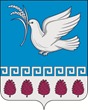 АДМИНИСТРАЦИЯ МЕРЧАНСКОГО  СЕЛЬСКОГО ПОСЕЛЕНИЯКРЫМСКОГО РАЙОНАПОСТАНОВЛЕНИЕОб утверждении Порядка оплаты имущества, находящегося в муниципальной собственности  Мерчанского  сельского поселения Крымского районаВ соответствии с пунктом 7 статьи 35 Федерального закона от 21 декабря 2001 года № 178-ФЗ «О приватизации государственного и муниципального имущества», Федеральным законом от 6 октября 2003 года № 131-ФЗ "Об общих принципах организации местного самоуправления в Российской Федерации», руководствуясь уставом  Мерчанского  сельского поселения  Крымского района и надзорным актом Крымской межрайонной прокуратуры, постановляю:1. Утвердить Порядок оплаты имущества, находящегося в муниципальной собственности Мерчанского  сельского поселения  Крымского района (приложение).2. Ведущему специалисту администрации Мерчанского  сельского поселения  Крымского района (Годиновой) обнародовать настоящее постановление и  разместить на официальном сайте администрации Мерчанского  сельского поселения  Крымского района в информационно-телекоммуникационной сети Интернет.3.  Контроль за выполнением настоящего постановления оставляю за собой.4. Постановление вступает в силу со дня официального обнародования.Глава Мерчанского  сельского поселения Крымского района                                                Е.В. ПрокопенкоПОРЯДОКоплаты имущества, находящегося в муниципальной собственности Мерчанского  сельского поселения  Крымского района 1. Общие положения1.1. Настоящий порядок оплаты имущества, находящегося в муниципальной собственности, приобретаемого в порядке приватизации (далее - Порядок) разработан в соответствии с Федеральным законом от 21 декабря 2001 года № 178-ФЗ "О приватизации государственного и муниципального имущества", Федеральным законом от 22 июля 2008 года № 159-ФЗ "Об особенностях отчуждения недвижимого имущества, находящегося в государственной собственности субъектов Российской Федерации или в муниципальной собственности и арендуемого субъектами малого и среднего предпринимательства, и о внесении изменений в отдельные законодательные акты Российской Федерации", Законом Краснодарского края от 15 октября 2010 года № 2079-КЗ "Об установлении срока рассрочки оплаты приобретаемого имущества при реализации преимущественного права субъектов малого и среднего предпринимательства на приобретение арендуемого имущества в отношении недвижимого имущества, находящегося в собственности Краснодарского края или в муниципальной собственности", постановлением Правительства Российской Федерации от 12 августа 2002 года № 585 "Об утверждении Положения об организации продажи государственного или муниципального имущества на аукционе и Положения об организации продажи находящихся в государственной или муниципальной собственности акций открытых акционерных обществ на специализированном аукционе", постановлением Правительства Российской Федерации от 12 августа 2002 года № 584 "Об утверждении Положения о проведении конкурса по продаже государственного или муниципального имущества", постановлением Правительства Российской Федерации от 22 июля 2002 года № 549 "Об утверждении Положения об организации продажи государственного или муниципального имущества посредством публичного предложения и без объявления цены", уставом Мерчанского  сельского поселения Крымского района.1.2. Настоящий Порядок устанавливает порядок оплаты приватизируемого имущества, находящегося в муниципальной собственности Мерчанского  сельского поселения Крымского района, при продаже муниципального имущества на аукционе, конкурсе, а также продаже муниципального имущества посредством публичного предложения и без объявления цены.2. Порядок оплаты имущества, находящегося в муниципальной собственности  Мерчанского  сельского поселения Крымского района, приобретаемого в порядке приватизации2.1. Оплата приобретаемого покупателем имущества, находящегося в муниципальной собственности  Мерчанского  сельского поселения Крымского района (далее - муниципальное имущество) производится на расчетный счет продавца единовременно или в рассрочку по решению Совета Мерчанского  сельского поселения Крымского района.При продаже муниципального имущества законным средством платежа признается валюта Российской Федерации.2.2. Рассрочка может быть предоставлена:а) в случае приватизации муниципального имущества без объявления цены;б) в случае реализации субъектами малого и среднего предпринимательства преимущественного права на приобретение арендуемого муниципального имущества.2.3. Срок рассрочки оплаты не должен составлять:а) более чем один год - в случае приватизации муниципального имущества без объявления цены;б) не менее пяти лет - в случае реализации субъектами малого и среднего предпринимательства преимущественного права на приобретение арендуемого муниципального имущества.2.4. При реализации преимущественного права на приобретение арендуемого муниципального имущества субъектами малого и среднего предпринимательства, право выбора порядка оплаты (единовременно или в рассрочку), а также срока рассрочки принадлежит субъекту малого или среднего предпринимательства.Покупатель вправе оплатить приобретаемое муниципальное имущество досрочно.2.5. Задатки для участия в аукционе, конкурсе, продаже муниципального имущества посредством публичного предложения вносятся претендентами в бюджет Мерчанского  сельского поселения Крымского района на счет, указанный в информационном сообщении о продаже муниципального имущества.Документом, подтверждающим поступление суммы задатка на соответствующий счет, является выписка с этого счета. 2.6. Лицам, перечислившим задаток для участия в продаже имущества, денежные средства возвращаются в следующем порядке:1) участникам продажи, за исключением победителя, - в течение пяти календарных дней со дня подведения итогов продажи;2) претендентам, не допущенным к участию в продаже, - в течение пяти календарных дней со дня подписания протокола о признании претендентов участниками продажи.2.7. Задаток победителя аукциона по продаже муниципального имущества засчитывается в счет оплаты приобретаемого имущества и подлежит перечислению в установленном порядке в бюджет Мерчанского  сельского поселения Крымского района в течение 5 календарных дней со дня, установленного для заключения договора купли-продажи имущества.2.8. При уклонении или отказе победителя аукциона от заключения в установленный срок договора купли-продажи имущества он утрачивает право на заключение указанного договора и задаток ему не возвращается. Результаты аукциона аннулируются продавцом.    2.9.  Информационное сообщение  об итогах аукциона размещается на официальном сайте в сети Интернет в соответствии с требованиями, установленными Федеральным законом "О приватизации государственного и муниципального имущества", а также не позднее рабочего дня, следующего за днем подведения итогов аукциона, размещается на сайте администрации Мерчанского сельского поселения Крымского района в сети Интернет.  2.10. По результатам аукциона продавец и победитель аукциона (покупатель) в течение 5 рабочих дней с даты подведения итогов аукциона заключают в соответствии с законодательством Российской Федерации договор купли-продажи имущества. 2.11.Оплата приобретаемого на аукционе имущества производится путем перечисления денежных средств на счет, указанный в информационном сообщении о проведении аукциона. Внесенный победителем продажи задаток засчитывается в счет оплаты приобретаемого имущества. 2.12. Денежные средства в счет оплаты приватизируемого муниципального имущества подлежат перечислению победителем аукциона в установленном порядке в бюджет Мерчанского  сельского поселения Крымского района в размере и сроки, которые указаны в договоре купли-продажи, но не позднее 30 рабочих дней со дня заключения договора купли-продажи.2.13. В случае если муниципальное имущество приобретается в рассрочку, размер первоначального взноса утверждается решением Совета Мерчанского  сельского поселения Крымского района, оставшаяся сумма вносится покупателем ежемесячно равными долями, в течение всего периода рассрочки, начиная со следующего месяца после уплаты первоначального взноса, не позднее 10-го числа каждого месяца.При приобретении муниципального имущества в рассрочку обязательным является заключение договора о залоге указанного муниципального имущества до его полной оплаты. Договор о залоге муниципального имущества заключается одновременно с договором купли-продажи указанного муниципального имущества. Расходы на государственную регистрацию договора о залоге арендуемого муниципального имущества возлагаются на арендатора.2.14. На сумму денежных средств, по уплате которой предоставляется рассрочка, производится начисление процентов исходя из ставки, равной одной трети ставки рефинансирования Центрального банка Российской Федерации, действующей на дату публикации объявления о продаже. Средства от приватизации имущества в полном объеме перечисляются в бюджет Мерчанского  сельского поселения Крымского района.  2.15.  Денежные средства от продажи муниципального имущества и пени, предусмотренные договором купли-продажи, перечисляются в бюджет Мерчанского  сельского поселения Крымского района. В договоре купли-продажи муниципального имущества предусматривается ответственность покупателя в случае его отказа или уклонения от оплаты муниципального имущества в установленные сроки.Факт оплаты муниципального имущества подтверждается выпиской со счета, подтверждающей поступление денежных средств в размере и в сроки, указанные в договоре купли-продажи муниципального имущества.2.16. С момента передачи покупателю приобретенного в рассрочку имущества и до момента его полной оплаты указанное муниципальное имущество в силу Федерального закона от 21 декабря 2001 года № 178-ФЗ "О приватизации государственного и муниципального имущества" признается находящимися в залоге для обеспечения исполнения покупателем его обязанности по оплате приобретенного государственного или муниципального имущества. В случае нарушения покупателем сроков и порядка внесения платежей обращается взыскание на заложенное муниципальное имущество в судебном порядке.2.17. Обращение взыскания не допускается, если допущенное должником нарушение обеспеченного залогом обязательства крайне незначительно и размер требований залогодержателя явно несоразмерен стоимости заложенного муниципального имущества при условии, что одновременно соблюдены следующие условия:1) сумма неисполненного обязательства составляет менее чем пять процентов от размера оценки предмета залога по договору о залоге;2) период просрочки исполнения обязательства, обеспеченного залогом составляет менее чем три месяца.2.18. За пользование чужими денежными средствами вследствие их неправомерного удержания, уклонения от их возврата, иной просрочки в их уплате либо неосновательного получения или сбережения за счет другого лица подлежат уплате проценты на сумму этих средств. Размер процентов определяется существующей в месте жительства кредитора, а если кредитором является юридическое лицо, в месте его нахождения учетной ставкой банковского процента на день исполнения денежного обязательства или его соответствующей части. При взыскании долга в судебном порядке суд может удовлетворить требование кредитора, исходя из учетной ставки банковского процента на день предъявления иска или на день вынесения решения. Эти правила применяются, если иной размер процентов не установлен законом или договором.2.17. Право собственности на муниципальное имущество, приобретенное в рассрочку, переходит в установленном законодательством Российской Федерации порядке, и на такие случаи требования пункта 3 статьи 32 Федерального закона от 21 декабря 2001 года № 178-ФЗ "О приватизации государственного и муниципального имущества" не распространяется.2.18. Право собственности на приобретаемое муниципальное имущество переходит к покупателю в установленном порядке после полной его оплаты с учетом требований, установленных Федеральным законом от 21 декабря 2001 года N 178-ФЗ "О приватизации государственного и муниципального имущества".от23.01.2019	                                                                                           № 32                        село МерчанскоеПРИЛОЖЕНИЕк постановлению администрацииМерчанского  сельского поселения  Крымского районаот 23.01.2019г. № 32